«Йога для детей» консультация для родителейС уверенностью можно сказать лишь одно: йога для детей разных возрастов должна соответствовать их возрасту. Если ребёнку пять лет, то занятия проводятся в игровой форме, а позы должны соответствовать уровню его физического развития. Лишь это заставляет говорить как отдельно о детской йоге.Чем полезна йога для детейВлияет:На формирование правильной осанки или исправление уже имеющихся дефектов.На то, что ребёнка познакомят с возможностями его тела и научат владеть самыми разными группами мышц (а это даёт далеко не каждый спорт).На развитие гибкости и мышечной силы.На улучшение координации и пластики.На обучение правильному дыханию и умению расслабляться.На воспитание в малышах вдумчивого и уважительного отношения к собственному телу и здоровью.На успокаивающий эффект и достижение эмоционального равновесия.Обучение детей самомассажу.Благоприятное воздействие на кровеносную систему и развитие мозга.Непосвящённым часто кажется, что маленькие дети и асаны (неподвижные позы) йоги несовместимы, и что они, возможно, подойдут спокойным девочкам, но уж точно не понравятся шустрым мальчикам. Однако практика показывает, что это не так.Правила йогиПроводить занятия в форме игры. Оптимальное время для начала занятий — утро. Малышам, посещающим детский сад, можно заниматься и вечером.Временной интервал между едой и занятием должен быть не менее 3 часов. Периодичность занятий должна составлять не менее 5-6 раз в неделю.Длительность первого занятия не должна превышать 20 минут. Перед началом занятия проветрить комнату.Подобрать правильную униформу. Для занятия подойдет одежда из хлопчатобумажной или льняной ткани. Важно, чтобы ноги были босыми во время тренировки.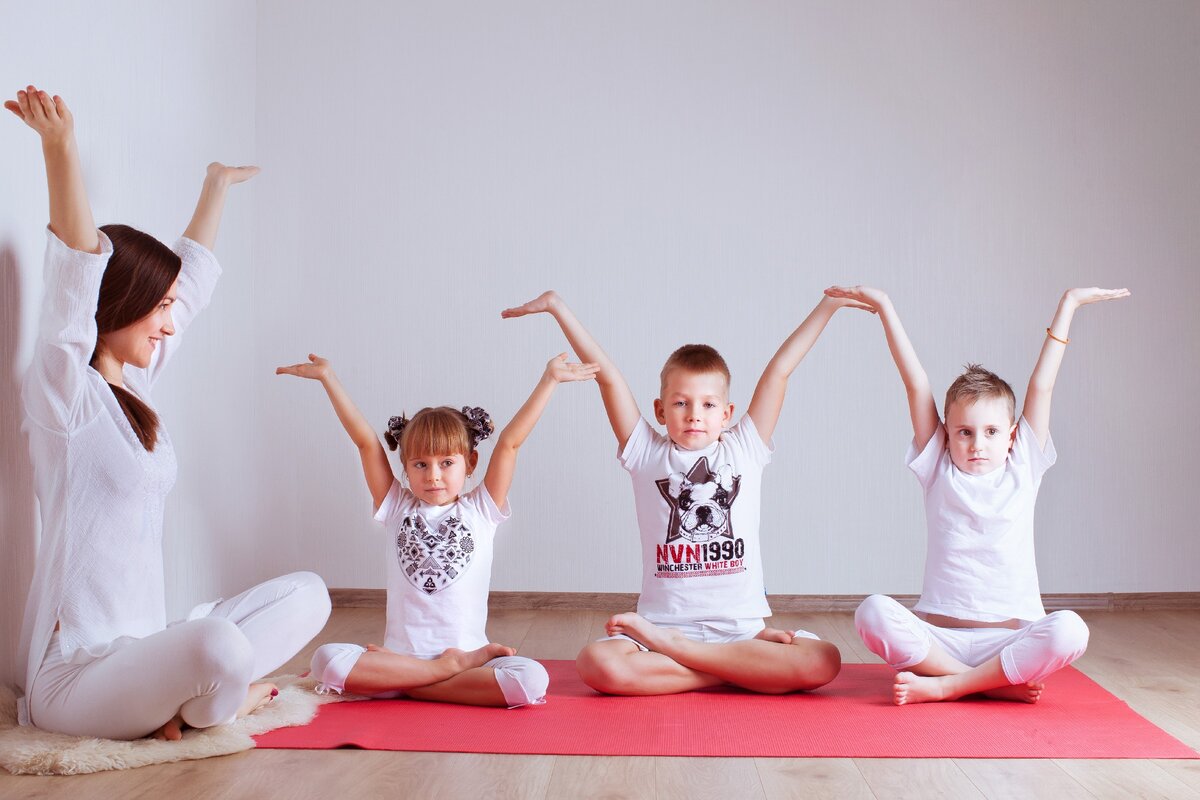 Комплекс упражненийПоза «Крендель». Сесть на коврике и скрестить ноги вместе;правую ладонь положить на левую коленку; левую руку поднять и выпрямить перед собой; сделать вдох; повторить то же самое с другой рукой.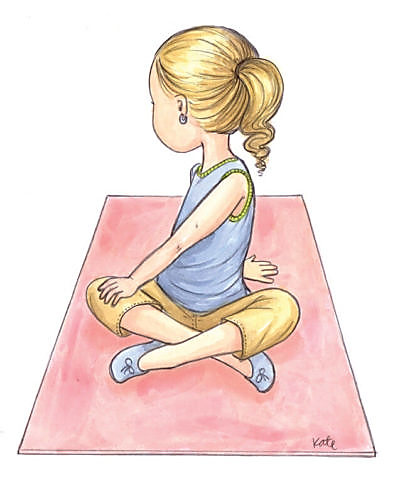 Поза «Самолёт». Лечь на коврик вниз животом; приподняться над полом грудной клеткой, руками и ногами; выполнить вдох.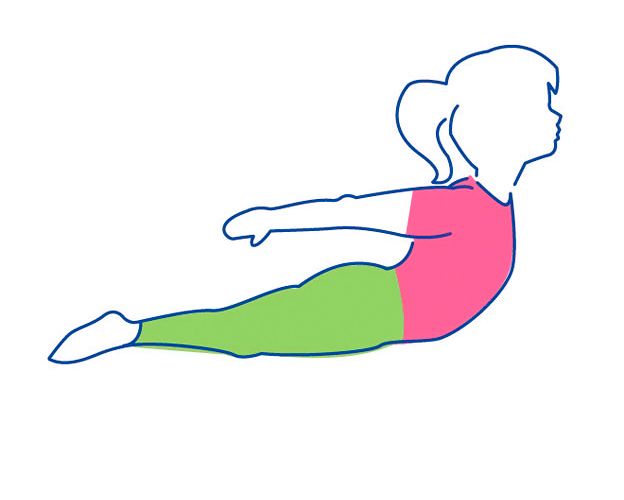 Поза «Кобра». Лечь на коврик животом вниз; локти согнуть для упора и расположить под грудью; приподнять грудную клетку над полом, опираясь на локти; при этом ноги не должны отрываться от пола, их нужно просто распрямить.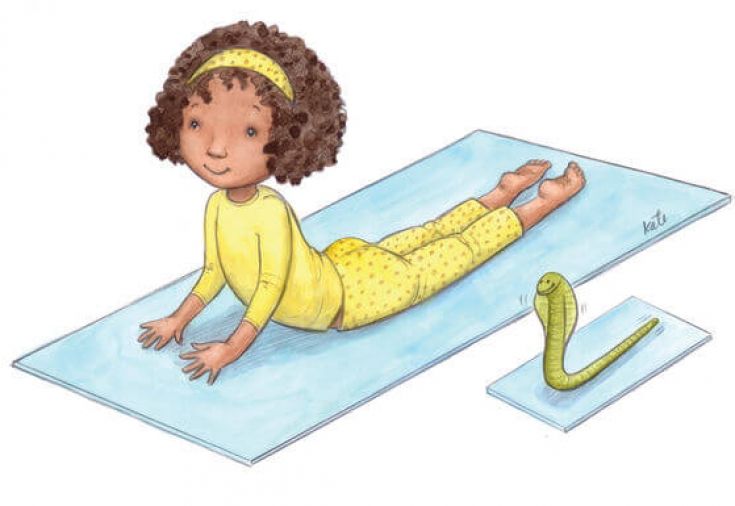 Поза «Слон». Встать с ровной спиной; сделать наклон вперед; ладони соединить вместе; выполнить раскачивания руками в разные стороны, как будто хобот у слона.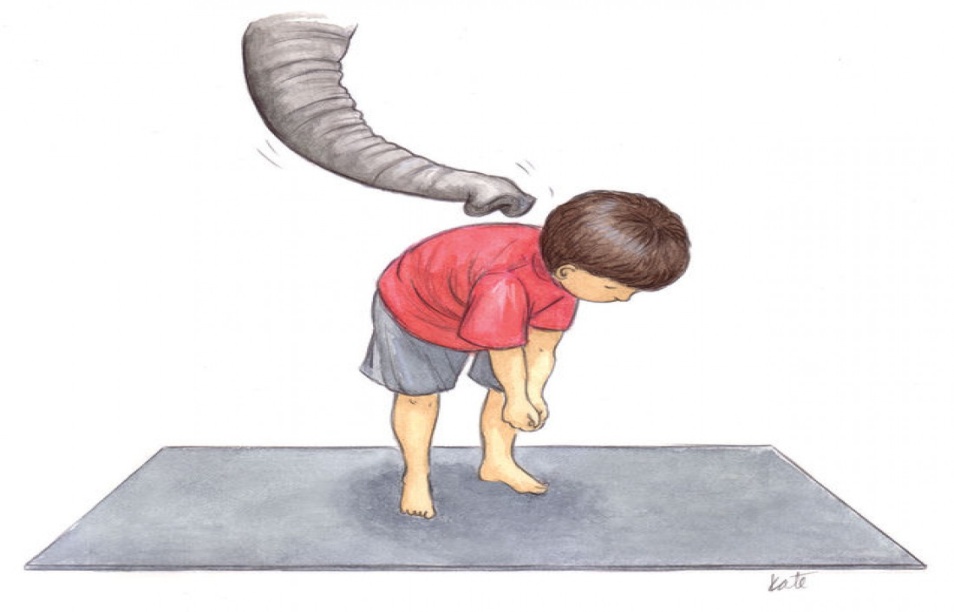 Поза «Львёнок». Разместиться на коврике, встав на коленки;грудной клеткой прижаться к ногам; сделать вдох; выдвинуть туловище вперед и на выдохе зарычать.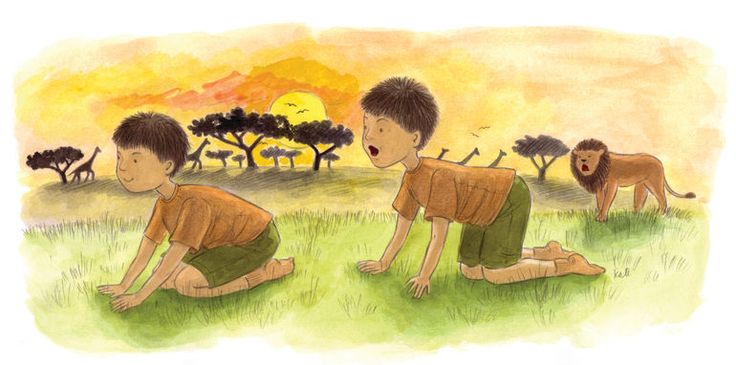 Поза «Лягушка». Присядьте на коврик, не отрывая пятки от пола, стопы разведены. Плечи расправлены, спинка ровная, руки сложены перед грудью, ладони прижаты друг к другу. Колени комфортно разъезжаются в стороны. Обязательно по квакать.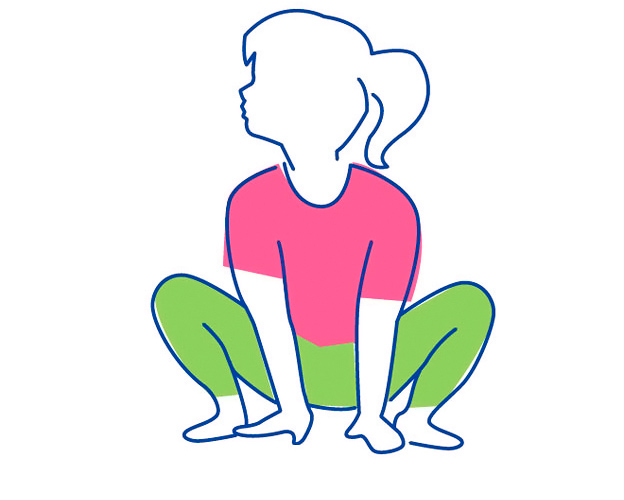 Поза «Ласточки». Из положения стоя, наклоните корпус вперед и отведите назад ровную правую ногу.  Разведите руки в стороны, как крылья.  Держите равновесие, досчитайте до 5-10 и поменяйте ногу. 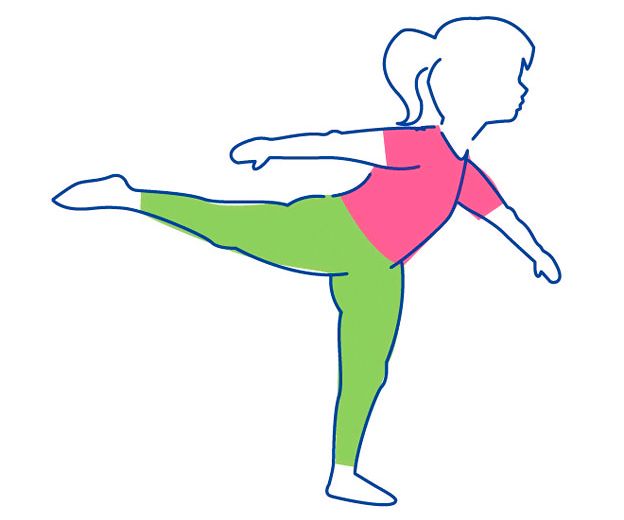 Поза «Бабочка». Выполняется сидя с прямой спиной. Ноги согнуты в коленях, стопы соединены. Возьмитесь руками за стопы и максимально приблизьте их к паху. По возможности, разведенные в сторону колени, касаются пола. (Остаемся в положении на 20-30 секунд.)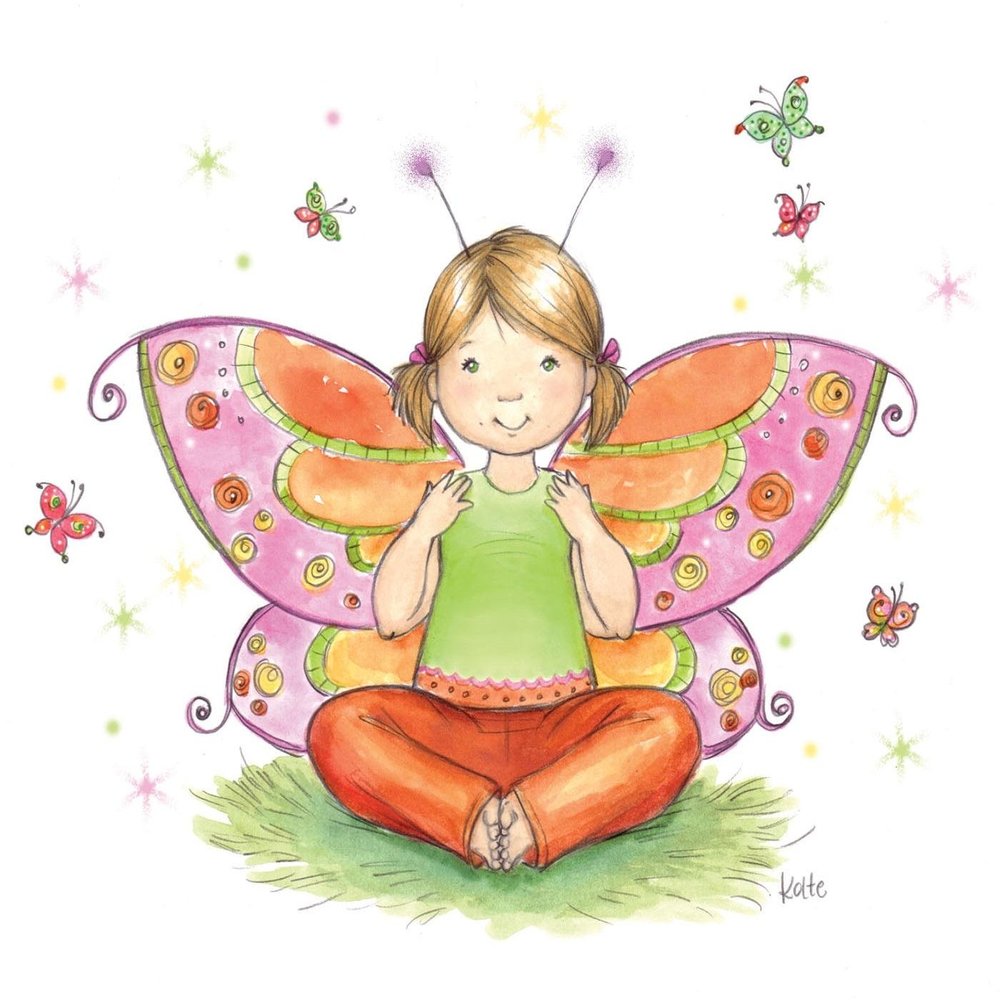 В первую очередь занятия йогой должны приносить малышу удовольствие. Важно и то, что в йоге нет конкуренции, а есть только совершенствование. Это особенность практик положительно влияет на эмоциональное состояние ребенка, что отражается на общении, отношении к событиям.подготовила Фимина Ольга Юрьевна,воспитатель МАДОУ д/с № 101 г. Тюмени